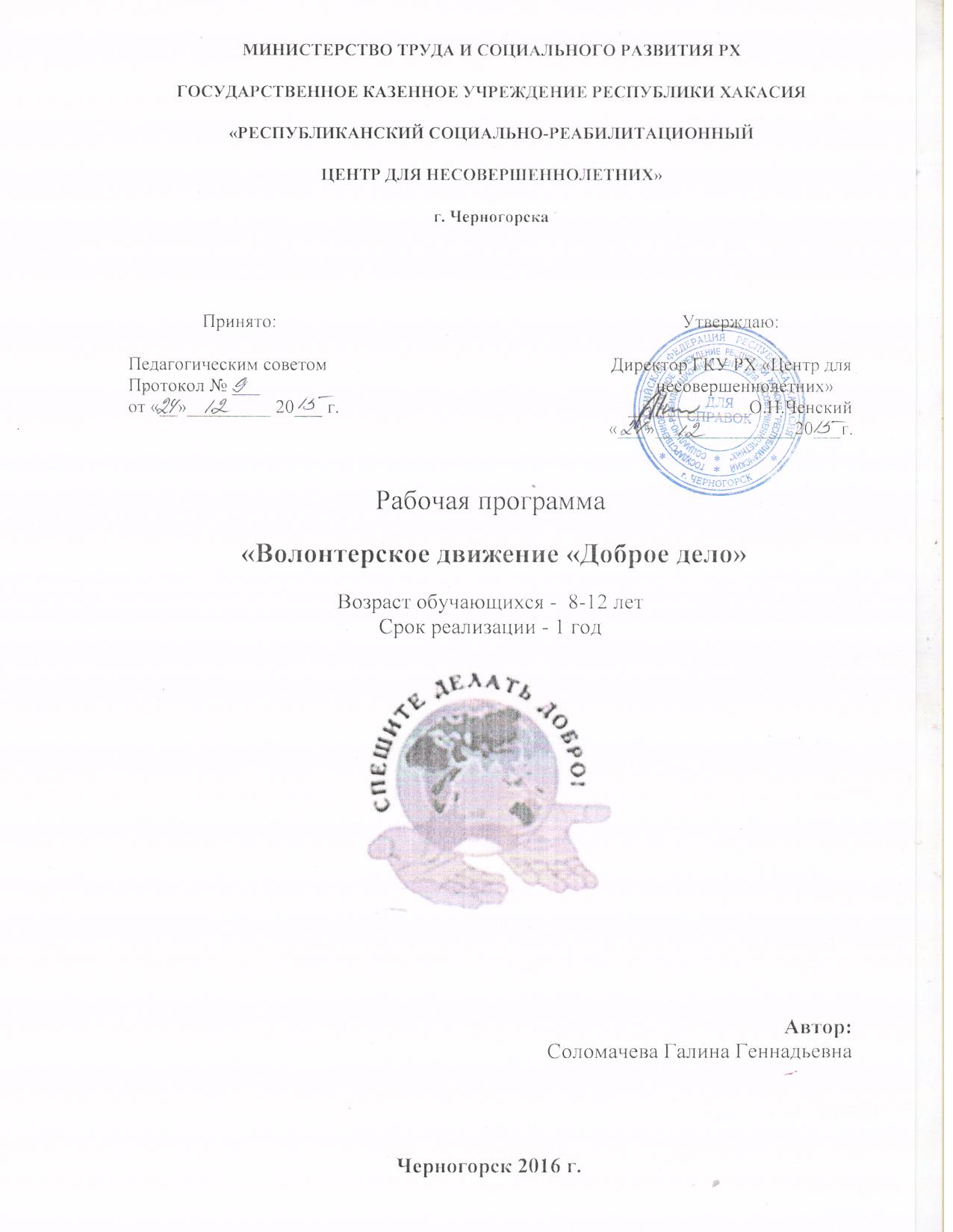 МИНИСТЕРСТВО ТРУДА И СОЦИАЛЬНОГО РАЗВИТИЯ РХГОСУДАРСТВЕННОЕ КАЗЕННОЕ УЧРЕЖДЕНИЕ РЕСПУБЛИКИ ХАКАСИЯ«РЕСПУБЛИКАНСКИЙ СОЦИАЛЬНО-РЕАБИЛИТАЦИОННЫЙЦЕНТР ДЛЯ НЕСОВЕРШЕННОЛЕТНИХ»г. ЧерногорскаПринято:                                                                                       Утверждаю:Педагогическим советом                                                             Директор ГКУ РХ «Центр дляПротокол № ___                                                                                     несовершеннолетних»от «__»_________ 20___ г.                                                              _____________О.Н.Ченский «___»_______________20___г.Рабочая программа «Волонтерское движение«Доброе дело»Возраст обучающихся -  8-12 летСрок реализации - 1 год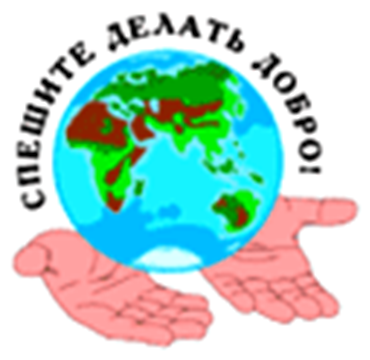 Автор: Соломачева Галина ГеннадьевнаЧерногорск 2016 г.Пояснительная запискаВ истории человечества есть масса примеров добровольной и бескорыстной помощи, оказываемой человеком или группой людей нуждающимся в этом людям или обществу в целом. Она может иметь различные формы: от помощи бездомным животным отдельным человеком до усилий тысячи людей в преодолении стихийных бедствий и урегулирования конфликтных ситуаций. В любом своем проявлении помощь, не направленная на извлечение выгоды, гуманна по своим идеям.В современной западной социологии «волонтёрство» (Volenteerism) применяется для обозначения добровольного труда как деятельности, осуществляемой людьми на безвозмездной основе и направленной на достижение социально значимых целей, решение проблем общества.Формировать чувство доброты и прививать желание взаимопомощи необходимо с самого раннего возраста. Для школьников же чрезвычайно важно создавать среду для возможности помочь нуждающимся.Волонтёрство для школьника – это  возможность быть вовлеченными в общество и влиять на это общество. Волонтёрство - мощный инструмент социальных перемен, культурного и экономического роста.Воспитание жизнеспособного подрастающего молодого поколения является одной из основных стратегических задач развития нашего государства. В этом смысле молодежь является определителем прогресса страны и общества. Построение гражданского общества, развитие демократических институтов в государстве и обществе должно опираться на проявление социальной инициативы граждан и, в первую очередь, таких ее форм, как добровольчество и гражданское участие.Волонтеры  – это скрытый резерв, ресурс, помощники, союзники государства в решении актуальных и часто острых проблем. Волонтерство способствует изменению мировоззрения самих волонтеров и их ближайшего  окружения, приносит пользу как государству, так и самим добровольцам. Посредством добровольческой деятельности волонтеры развивают умения и навыки, удовлетворяют потребность в общении и самоуважении, осознают свою полезность и значимость, развивают в себе важные личностные качества.Рабочая программа «Волонтерское движение «Доброе дело»  разработана на основе образовательной программы учреждения «Трудиться – всем пригодится»Цель кружка: пропаганда идеи волонтерского движения, развитие у учащихся чувства сопереживания проблемам общества, приобщение к активному преобразованию действительности.  Задачи:1. Воспитывать у учащихся понимание сущности добровольной помощи людям.  2. Вовлекать детей в различные виды общественной деятельности.  3. Популяризировать трудовую деятельность детей. 4. Пропагандировать здоровый образ жизни (при помощи акций, тематических занятий, выступлений, конкурсов и др.) 		4. Формировать у воспитанников внимательность, скромность, предупредительность и сознание собственной полезности.  Содержание программы кружка направлено на развитие волонтерского движения: разработку положения о волонтерском отряде, устава, плана работы волонтерского отряда, разработку социально-ориентированных проектов.   Возраст обучающихся:Средняя возрастная группа - 8-12лет.Режим занятий:Программа рассчитана на 1 учебный год. Занятия проводятся 2 раза в месяц. Продолжительность занятий: теоретические занятия - 1 академический час- 45 минут, акции, посещения музеев, просмотр фильмов, экскурсии - от 1 до 3 академических часов. Рабочая программа рассчитана на 36 часов.Формы организации и проведения занятий:Занятия проходят в группах по 10-12 человек.Используются следующие формы: беседы, лекции, выступления, презентации, интерактивные занятия, подготовка докладов, творческие задания, викторины, практические работы, проекты, экскурсии, спортивные соревнования;Ожидаемые результаты обучения:Участие в волонтерском движении способствует:1. Формированию высокого уровня самосознания, самодисциплины, понимания учащимися ценности человеческой жизни, справедливости, бескорыстия, уважения человеческого достоинства, доброжелательности, способности к сопереживанию.  2. Повышению чувства ответственности у детей при выполнении общественных поручений.  Планируется, что обучающиеся познакомятся с ветеранами, их жизненными историями, будут принимать активное участи в социально-значимых акциях.Способы  проверки результатов обучения и формы подведения итогов: оценка участия каждого обучающегося в деятельности волонтерского  отряда, проводимых акциях, презентациях и выступлениях.В организации и развитии волонтерского движения  принимают участие:
1. Координатор (куратор) – педагог, курирующий работу волонтеров. Координатор производит подбор инициативной группы подростков и в дальнейшем поддерживает все ее начинания, оказывая помощь в подготовке и проведении мероприятий, спланированных группой.
2. Администрация ГКУ РХ «Центр для несовершеннолетних».С помощью администрации решаются многие организационные вопросы. Администрация может помочь в поиске средств, предоставить помещения для работы, поощрить детей за работу.
3. Родители.Важно чтобы родители поддерживали детей в их начинаниях. Они могут стать активными участниками программы: участвовать в организации досуговых мероприятий.Основные направления работы: Валеологическое (пропаганда здорового образа жизни).Досуговое (организация полноценного досуга детей и подростков).«Милосердие» (оказание адресной помощи ветеранам ВОВ, детям из неблагополучных семей) Кружок "Волонтерское движение" - это то место, где в совместных делах ребята могут приобрести позитивный опыт социального взросления и социальной ответственности. Активная жизненная позиция, умение взаимодействовать и включаться в проект, умение получать и передавать информацию – это то, чем должен обладать волонтер для успешной работы. Все это будет формироваться в процессе подготовки волонтеров – на профилактических и обучающих занятиях, на тренинговых занятиях, учебах и сборах.Участие в деятельности волонтёрского движения дает детямбогатый неповторимый опыт общения со сверстниками и взрослыми, а также формирует активную гражданскую позицию, ответственность, инициативность и целеустремленность, знакомит с демократическими и правовыми нормами. Волонтерская деятельность на благо других людей, природы формирует в активистах детского движения нравственные ценности, гуманные качества. Юные волонтеры могут принести много пользы обществу и своей стране.В процессе деятельности волонтеры будут взаимодействовать с внешним миром, во-первых, получая воздействие извне, получая информацию, знания, обучаясь и развивая личностные качества (подготовка волонтеров, психологическое сопровождение (тренинговые и профилактические занятия с волонтерами, работа с тематической литературой).Во-вторых, взаимодействуя между собой в процессе деятельности, приобретают умения работать в команде, учатся разрешать конфликты, включаться в проект, несут ответственность (сама волонтерская деятельность подготовка выступлений, проведение акций, игр, участие в конкурсах, проведение соц.опросов, анкетирования).В-третьих, передавая информацию вовне, своим сверстникам, по принципу “равный - равному”, проводя Дни профилактики с тематическими информационными выходами в классы, профилактические занятия, занятия с элементами тренинга, театрализованные конкурсы, интерактивные игры, акции, оформление информационных листовок, тематического уголка, написание статей в газету. Все это будет способствовать формированию социальной компетентности. Требования к знаниям и умениям  К концу обучения воспитанники должны знать:историю развития волонтерского движения;основные добровольческие  организации России;понятие, виды, алгоритм проведения социальной акции;правила составления информационного буклета; методику организации и проведения конкурсной программы, познавательной игры;правила выхода из конфликтной ситуации;влияние психоактивных веществ на организм человека;способы отказа от употребления психоактивных веществВоспитанники должны уметь:уметь составлять информационный буклет средствами MicrosoftOffice;организовывать игры на знакомство и сплочение  в разных возрастных группах;уметь оказывать бытовую помощь пожилым людям;устанавливать контакт с незнакомыми людьми, договариваться, поддерживать разговор на заданную тему;уметь быть активными участниками трудовой деятельности;владеть навыками поведения в конфликтной ситуации;«Календарно-тематический план»СодержаниеСредства контроляТестирование;Наблюдения в процессе практической деятельности;Анализа проведенных мероприятий;Ведения портфолио отряда с фиксированием в нём всех достижений.Учебно-методические средства обученияУчебное помещение - 2 этаж, комната № 61 - 16,3 кв.м.Столы для занятийСтульяНоутбукПроектор и экран на штативеКомпьютерПринтер, сканер, копирКанцелярские принадлежности: ножницы, бумага, ручки, карандаши, фломастеры, клейТовары для творчества: пластилин, краски, картон, цветная бумагаРазработаны обучающие презентации, видеофильмы, ролики, социальная реклама.Список литературы:1. «100 добрых дел – для нас не предел!» Ростов – на – Дону, 2007г2. «Организация волонтерской работы на базе школ» методическое пособие для учителя, Владикавказ, 2011г3. Бодренкова Г.А. Добровольчество  Социальная работа – 2006, -№14. Арсеньева Т.Н., Виноградова Н.В., Пелевина И.М., Соколов А.А. Инновационные проекты системной поддержки молодежного добровольчества. – СПб. - Тверь, 20095.«Организация волонтерской работы в рамках школы», Фонд «Словенская филантропия», Любляна, Словения, 2009г.6. Холостова, Е.И. Волонтеры // Словарь-справочник по социальной работе / Под ред. проф. Е.И. Холостовой. — М.: Юристъ, 1997. — 424с. с. 121-124.7. Волонтерство и добровольчесто в современной школе. ППЦ «Здоровье»Составители:  Кривошеина О.А., Денисова А.В.Редактор: Кочубей Н.И.Приложение 1Игровые технологии в работе волонтера1.	Игры – адаптации. Понятие игры-адаптации. Роль и сфера применения игр на знакомство и сплочение (детский лагерь, сплочение персонала организации) Разучивание и проведение игр-адаптаций для людей различного возраста. Игры с эстрады. Игры-кричалки.2.	Познавательная игра. Понятие. Формы и технология проведения. Хорошие и плохие вопросы. Моделирование познавательной игры.3.	Коллективное творческое дело. Методика КТД  И.П.Иванова. Этапы КТД. Условия проведения КТД. КТД «Север-юг-запад-восток»4.	Игровая  программа. Понятие. Принципы отбора игроков. Алгоритм построения игровых заданий. Основные требования к ведущему. Разработка и проведение игровых программ.Работа волонтеров по пропаганде ЗОЖ1.	Виды зависимостей. Ролевая игра «Мир без алкоголя». Химическая (алкоголизм, наркомания, табакокурение) и нехимическая (эмоциональная, шопоголизм, лудомания и др.) зависимость.2.	Что такое алкоголь. Какие напитки принято называть алкогольными. Состав алкогольных напитков. Причины начала употребления алкоголя. Механизмы возникновения алкогольной зависимости.3.	Влияние алкоголя на организм человека. Действие алкоголя на внешний вид и поведение человека. Влияние алкоголя на различные органы и системы человека. Встреча с наркологом МУЗ «Кильмезская ЦРБ»4.	Алкоголь и закон. Употребление алкоголя как незаконное действие. Ответственность за употребление алкоголя. Физиологическая и моральная зрелость человека. Встреча с инспектором КДН.5.	Умение отказываться. Возможные способы отказа от нежелательного действия. Отработка навыка отказа от действий опасных для здоровья, жизни и  благополучия человека. Критика ложных поводов для употребления алкоголя. Встреча со школьным психологом.6.	Разработка и проведение игр по пропаганде ЗОЖ. Разработка познавательных, ролевых игр, проведение классных часов в МОУ СОШ с УИОП пгтКильмезь.Информационные технологии в работе волонтеров1.	Информационный буклет. Принципы создания и оформления информационных буклетов. Цели, задачи, назначение, стиль, форма, логическая схема буклета. Технические и дизайнерские рекомендации. Критерии и оценки качества.Основы проведения социальных дел1. Социальная акция. Проведение благотворительных, экологических и др. акций. Понятие, виды социальной акции. Этапы подготовки и  проведения. Разработка и проведение социальных акций ко Дню народного единства, Дню матери.  Проведение благотворительных и экологических акций. Участие во всероссийских акциях «Белая ленточка», «Весенняя неделя добра» и др.2. Организация социальных дел гражданско-патриотической направленности. Организация встреч  с участниками боевых действий в Афганистане и Чечне. Встреча с родственниками погибших. Создание информационных сборников, закладок, буклетов о героях локальных войн.№Наименование разделов и темКоличество часовКоличество часовДата проведенияПримечание№Наименование разделов и темтеорияпрактикаДата проведенияПримечание1.Что такое волонтерство?История возникновения волонтерства.Организация деятельности волонтерского отряда.Просмотр фильма «Тимур и его команда»Сбор информации о ветеранах, нуждающихся в помощи222-3 неделя января2.Экскурсия в городской музей и к обелиску погибшим войнам г. Черногорска.131-2 неделяфевраля3.Участие в акции «Весенняя неделя добра»132-3 неделямарта4.Участие в республиканском конкурсе «Нет фашизму»
Акция «История ветерана» - составление и оформление истории жизни ветерана.223-4 неделя апреля5.Подготовка концертных номеров ко дню Победы.
Выставка рисунков «Пламя памяти».
Акция «Знай своих героев».
Адресное поздравление ветеранов с Днем Победы!132-3 неделямая6.Акция «Мы против вредных привычек» изготовление и распространение буклетов по правам, профилактике употребления ПАВ133-4 неделясентября7.Участие в экологической  акции«Кормушка»133-4 неделя октября8.Акция «Я - ребенок!»  - изготовление и распространение буклетов по правам ребенка.223-4 неделя ноября9.Акция «Новый год!» - адресное поздравление ветеранов с Новым годом и Рождеством.134-5 неделядекабряИтого 36 часов в год1224№Наименование разделов и темСодержание1.Что такое волонтерство?История возникновения волонтерства.Организация деятельности волонтерского отряда.Просмотр фильма «Тимур и его команда»Учащиеся узнают об истории волонтерского движения в России и за рубежом. Знакомятся с правами и обязанностями волонтеров. Собирают информацию о ветеранах,  нуждающихся в помощи с привлечением администрации 9 поселка и поселкового совета.2.Экскурсия в городской музей и к обелиску погибшим войнам г. Черногорска.На занятии планируется закрепить понятия «музей», «исторические источники»; сформировать представление о краеведческом музее; расширить и углубить знания воспитанников по истории родного города;
Также воспитывать у детей любовь к родному краю, уважение к нашимпредкам, гордость за свой талантливый народ.
3.Участие в акции «Весенняя неделя добра»Цель занятия:научиться организовывать и проводить социальные акции в рамках «Весенней Недели Добра».Каждый день Недели будет иметь свою задачу, определять план возможных мероприятий. В Неделю добра будут проведены следующие акции: «Чистый двор», «Твори добро…», «Укрась школьный двор!», «Помоги птицам!» «Подари  книгам жизнь!».4.Участие в республиканском конкурсе «Нет фашизму»
Акция «История ветерана».На занятии планируется расширить знания детей о том, как народ нашей страны защищал свою Родину в годы Великой Отечественной войны; воспитывать патриотические чувства средствами эстетического воспитания;Планируется провести беседу с ветераном о его боевых подвигах, о его жизни во время и после нее. Научить детей работать в программе PowerPaint,создавать презентацию.5.Подготовка концертных номеров ко дню Победы.
Выставка рисунков «Пламя памяти».
Акция «Знай своих героев».
На занятии планируется расширять представления, знания детей о Великой Отечественной войне, празднике Победы, используя ИКТ, воспитывать чувство патриотизма.На практическом занятии планируется изготовление детьми открыток и сувениров для ветеранов.Адресное поздравление ветеранов с Днем Победы!6.Акция «Мы против вредных привычек»Цель занятия: формирование навыков здорового образа жизни.Показать учащимся презентацию о последствиях курения и алкоголизма.Показать и научить, как работать в программе MicrosoftPublisher для изготовления буклетов  по правам,  профилактике употребления ПАВ.7.Участие в экологической  акции «Кормушка»В ходе занятия уточнить и расширить знания детей о зимующих птицах.Показать детям презентацию «Покормите птиц зимой». Изготовить кормушки для птиц из бросового материала.8.Акция «Я - ребенок!»  Показать презентацию «Я и мои права».Показать и научитькак работать в программе MicrosoftPublisher для изготовления буклетов  по правам ребенка.Распространение буклетов на территории 9 поселка.9.Акция «Новый год!» На занятии показать презентацию «Новый год и его традиции». Подготовить с детьми поздравительные открытки и сувениры.Адресное поздравление ветеранов с Новым годом и Рождеством.